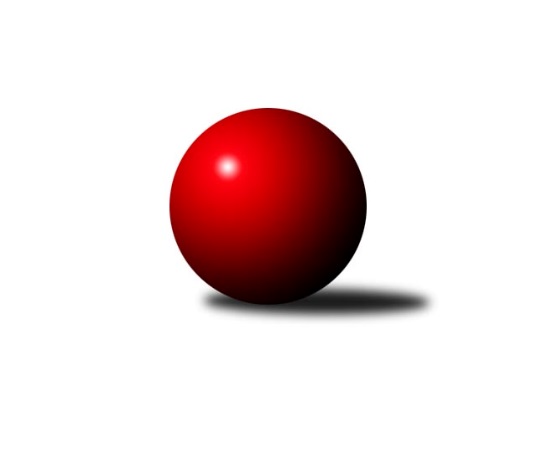 Č.23Ročník 2009/2010	1.3.2010Nejlepšího výkonu v tomto kole: 1773 dosáhlo družstvo: TJ Jiskra Rýmařov ˝C˝Meziokresní přebor-Bruntál, Opava  2009/2010Výsledky 23. kolaSouhrnný přehled výsledků:TJ Kovohutě Břidličná ˝D˝	- RSKK Raciborz	10:0	1655:1528		27.2.KK PEPINO Bruntál	- TJ Světlá Hora ˝A˝	6:4	1510:1462		1.3.TJ Opava ˝E˝	- TJ Horní Benešov ˝D˝	0:10	1489:1581		1.3.TJ Světlá Hora ˝B˝	- KK Minerva Opava ˝C˝	2:8	1675:1685		1.3.TJ Jiskra Rýmařov ˝C˝	- TJ  Krnov ˝C˝	8:2	1773:1713		1.3.TJ Sokol Chvalíkovice ˝B˝	- KK Jiskra Rýmařov ˝B˝	6:4	1575:1578		1.3.TJ Opava ˝F˝	- TJ Kovohutě Břidličná ˝C˝	4:6	1486:1529		1.3.Tabulka družstev:	1.	KK PEPINO Bruntál	22	19	0	3	145 : 75 	 	 1569	38	2.	TJ Sokol Chvalíkovice ˝B˝	22	16	0	6	154 : 66 	 	 1613	32	3.	TJ Kovohutě Břidličná ˝D˝	21	15	2	4	146 : 64 	 	 1619	32	4.	KK Jiskra Rýmařov ˝B˝	21	14	0	7	126 : 84 	 	 1599	28	5.	TJ Opava ˝E˝	22	14	0	8	123 : 97 	 	 1556	28	6.	TJ Horní Benešov ˝D˝	21	13	0	8	131 : 79 	 	 1552	26	7.	TJ Jiskra Rýmařov ˝C˝	21	12	1	8	128 : 82 	 	 1598	25	8.	KK Minerva Opava ˝C˝	22	11	0	11	113 : 107 	 	 1554	22	9.	TJ Světlá Hora ˝A˝	21	10	1	10	104 : 106 	 	 1525	21	10.	TJ  Krnov ˝C˝	22	9	0	13	93 : 127 	 	 1526	18	11.	TJ Světlá Hora ˝B˝	21	8	0	13	96 : 114 	 	 1533	16	12.	TJ Kovohutě Břidličná ˝C˝	21	7	0	14	84 : 126 	 	 1557	14	13.	RSKK Raciborz	22	7	0	15	84 : 136 	 	 1502	14	14.	TJ Opava ˝F˝	22	3	0	19	54 : 166 	 	 1409	6	15.	TJ Horní Benešov ˝F˝	21	1	0	20	29 : 181 	 	 1388	2Podrobné výsledky kola:	 TJ Kovohutě Břidličná ˝D˝	1655	10:0	1528	RSKK Raciborz	Josef Václavík	 	 208 	 200 		408 	 2:0 	 366 	 	185 	 181		Marek Prusicki	Jaroslav Doseděl	 	 183 	 227 		410 	 2:0 	 400 	 	193 	 207		Mariusz Gierczak	Ota Pidima	 	 208 	 209 		417 	 2:0 	 412 	 	210 	 202		Maciej Basista	František Pončík	 	 213 	 207 		420 	 2:0 	 350 	 	170 	 180		Cezary Koczorskirozhodčí: Nejlepší výkon utkání: 420 - František Pončík	 KK PEPINO Bruntál	1510	6:4	1462	TJ Světlá Hora ˝A˝	Lukáš Janalík	 	 184 	 218 		402 	 2:0 	 360 	 	174 	 186		Pavel Dvořák	Rostislav Jiřičný	 	 186 	 192 		378 	 2:0 	 349 	 	180 	 169		Martin Kaduk	Jan Mlčák	 	 155 	 188 		343 	 0:2 	 364 	 	174 	 190		František Ocelák	Tomáš Janalík	 	 202 	 185 		387 	 0:2 	 389 	 	192 	 197		Zdenek Hudecrozhodčí: Nejlepší výkon utkání: 402 - Lukáš Janalík	 TJ Opava ˝E˝	1489	0:10	1581	TJ Horní Benešov ˝D˝	Pavla Hendrychová *1	 	 162 	 195 		357 	 0:2 	 395 	 	187 	 208		Zdeňka Habartová	Pavel Jašek	 	 182 	 188 		370 	 0:2 	 378 	 	172 	 206		Miroslav Petřek st. *2	Josef Klapetek	 	 206 	 193 		399 	 0:2 	 400 	 	202 	 198		Petr Kozák	Miroslava Hendrychová	 	 167 	 196 		363 	 0:2 	 408 	 	182 	 226		Miloslav  Petrůrozhodčí: střídání: *1 od 52. hodu Jaromír Hendrych, *2 od 51. hodu Jindřich DankovičNejlepší výkon utkání: 408 - Miloslav  Petrů	 TJ Světlá Hora ˝B˝	1675	2:8	1685	KK Minerva Opava ˝C˝	Josef Matušek	 	 208 	 229 		437 	 0:2 	 452 	 	230 	 222		David Stromský	Josef Provaz	 	 185 	 203 		388 	 0:2 	 414 	 	207 	 207		Marta Andrejčáková	Pavel Přikryl	 	 224 	 247 		471 	 2:0 	 430 	 	195 	 235		Lubomír Bičík	Petr Domčík	 	 193 	 186 		379 	 0:2 	 389 	 	200 	 189		Jan Strnadelrozhodčí: Nejlepší výkon utkání: 471 - Pavel Přikryl	 TJ Jiskra Rýmařov ˝C˝	1773	8:2	1713	TJ  Krnov ˝C˝	Petra Kysilková	 	 202 	 222 		424 	 0:2 	 454 	 	237 	 217		Jaromír Čech	Andrea Fučíková	 	 218 	 239 		457 	 2:0 	 449 	 	246 	 203		Petr Daranský	Romana Valová	 	 258 	 218 		476 	 2:0 	 406 	 	209 	 197		Vladislava Kubáčová	Monika Maňurová	 	 200 	 216 		416 	 2:0 	 404 	 	223 	 181		Jiří Chylíkrozhodčí: Nejlepší výkon utkání: 476 - Romana Valová	 TJ Sokol Chvalíkovice ˝B˝	1575	6:4	1578	KK Jiskra Rýmařov ˝B˝	Antonín Hendrych	 	 205 	 193 		398 	 2:0 	 376 	 	189 	 187		Michal Ihnát	Vladimír Kostka	 	 200 	 220 		420 	 2:0 	 402 	 	201 	 201		Josef Mikeska	Roman Beinhauer	 	 199 	 201 		400 	 2:0 	 385 	 	197 	 188		Štěpán Charník	Miroslav Nosek	 	 175 	 182 		357 	 0:2 	 415 	 	202 	 213		Martin Mikeskarozhodčí: Nejlepší výkon utkání: 420 - Vladimír Kostka	 TJ Opava ˝F˝	1486	4:6	1529	TJ Kovohutě Břidličná ˝C˝	Vladislav Kobelár	 	 187 	 172 		359 	 0:2 	 380 	 	196 	 184		Jaroslav Zelinka	Jiří Novák	 	 194 	 157 		351 	 0:2 	 388 	 	209 	 179		Anna Dosedělová	Karel Michalka	 	 194 	 197 		391 	 2:0 	 378 	 	192 	 186		Lubomír Khýr	Vilibald Marker	 	 204 	 181 		385 	 2:0 	 383 	 	192 	 191		Pavel Veselkarozhodčí: Nejlepší výkon utkání: 391 - Karel MichalkaPořadí jednotlivců:	jméno hráče	družstvo	celkem	plné	dorážka	chyby	poměr kuž.	Maximum	1.	Josef Klapetek 	TJ Opava ˝E˝	421.65	283.6	138.1	4.0	7/8	(460)	2.	Lukáš Janalík 	KK PEPINO Bruntál	420.36	288.2	132.2	4.4	8/10	(479)	3.	Roman Beinhauer 	TJ Sokol Chvalíkovice ˝B˝	416.34	289.5	126.9	6.0	8/9	(460)	4.	Marek Hynar 	TJ Sokol Chvalíkovice ˝B˝	416.19	291.0	125.2	6.4	7/9	(436)	5.	Miroslava Paulerová 	TJ Jiskra Rýmařov ˝C˝	414.06	281.7	132.4	3.9	9/9	(496)	6.	Tomáš Janalík 	KK PEPINO Bruntál	413.34	283.0	130.3	5.7	10/10	(458)	7.	Petr Domčík 	TJ Světlá Hora ˝B˝	412.54	285.9	126.6	6.0	7/9	(458)	8.	Josef Václavík 	TJ Kovohutě Břidličná ˝D˝	410.33	286.2	124.1	6.4	7/8	(444)	9.	Jaroslav Doseděl 	TJ Kovohutě Břidličná ˝D˝	409.56	282.9	126.7	5.6	8/8	(444)	10.	Radek Hendrych 	TJ Sokol Chvalíkovice ˝B˝	406.94	285.6	121.3	7.2	6/9	(445)	11.	Martin Mikeska 	KK Jiskra Rýmařov ˝B˝	406.24	280.0	126.3	6.0	8/9	(470)	12.	Petr Kozák 	TJ Horní Benešov ˝D˝	405.93	281.7	124.2	4.9	9/10	(473)	13.	Miroslava Hendrychová 	TJ Opava ˝E˝	404.15	279.7	124.4	7.9	6/8	(436)	14.	František Ocelák 	TJ Světlá Hora ˝A˝	403.67	287.8	115.9	8.1	7/9	(449)	15.	Antonín Hendrych 	TJ Sokol Chvalíkovice ˝B˝	403.65	283.2	120.5	7.7	9/9	(452)	16.	David Stromský 	KK Minerva Opava ˝C˝	403.46	278.9	124.5	6.0	6/9	(452)	17.	Ota Pidima 	TJ Kovohutě Břidličná ˝D˝	403.24	282.5	120.8	7.1	8/8	(461)	18.	Maciej Basista 	RSKK Raciborz	403.08	275.8	127.2	4.0	9/9	(457)	19.	Pavel Vládek 	TJ Kovohutě Břidličná ˝D˝	400.30	279.4	120.9	7.5	8/8	(456)	20.	Josef Mikeska 	KK Jiskra Rýmařov ˝B˝	400.05	282.1	117.9	6.9	8/9	(458)	21.	Andrea Fučíková 	TJ Jiskra Rýmařov ˝C˝	400.04	278.2	121.8	8.9	9/9	(458)	22.	Miloslav  Petrů 	TJ Horní Benešov ˝D˝	399.87	283.2	116.6	6.3	9/10	(446)	23.	Mariusz Gierczak 	RSKK Raciborz	398.83	279.5	119.4	6.8	7/9	(430)	24.	Jaromír Čech 	TJ  Krnov ˝C˝	398.82	285.5	113.3	8.1	9/9	(454)	25.	Jaromír Hendrych 	TJ Opava ˝E˝	397.24	278.1	119.1	7.7	6/8	(437)	26.	Pavel Přikryl 	TJ Světlá Hora ˝B˝	396.58	275.4	121.2	7.1	7/9	(471)	27.	Romana Valová 	TJ Jiskra Rýmařov ˝C˝	396.32	273.2	123.2	6.0	9/9	(476)	28.	Eva Schreiberová 	TJ Jiskra Rýmařov ˝C˝	396.21	277.4	118.9	8.9	7/9	(453)	29.	Štěpán Charník 	KK Jiskra Rýmařov ˝B˝	393.91	274.9	119.0	7.9	8/9	(476)	30.	Pavel Veselka 	TJ Kovohutě Břidličná ˝C˝	393.53	271.5	122.0	6.1	9/9	(438)	31.	Jan Strnadel 	KK Minerva Opava ˝C˝	392.09	278.0	114.1	8.1	9/9	(430)	32.	Jaroslav Zelinka 	TJ Kovohutě Břidličná ˝C˝	391.53	277.6	113.9	9.9	7/9	(435)	33.	Josef Novotný 	KK PEPINO Bruntál	390.08	271.2	118.9	7.1	8/10	(413)	34.	Michal Ihnát 	KK Jiskra Rýmařov ˝B˝	389.37	274.4	115.0	8.7	9/9	(454)	35.	Lubomír Bičík 	KK Minerva Opava ˝C˝	389.20	267.7	121.5	9.3	7/9	(440)	36.	František Habrman 	TJ Kovohutě Břidličná ˝C˝	389.16	270.5	118.6	7.0	6/9	(437)	37.	Marta Andrejčáková 	KK Minerva Opava ˝C˝	388.64	282.9	105.7	9.6	6/9	(465)	38.	Josef Provaz 	TJ Světlá Hora ˝B˝	387.81	266.3	121.5	8.1	7/9	(427)	39.	Anna Dosedělová 	TJ Kovohutě Břidličná ˝C˝	386.88	271.3	115.6	9.6	9/9	(435)	40.	Zdeňka Habartová 	TJ Horní Benešov ˝D˝	386.73	274.1	112.6	6.9	9/10	(445)	41.	Petr Daranský 	TJ  Krnov ˝C˝	386.71	271.0	115.7	8.7	8/9	(449)	42.	Lubomír Khýr 	TJ Kovohutě Břidličná ˝C˝	384.88	275.6	109.3	8.8	6/9	(413)	43.	Zdenek Hudec 	TJ Světlá Hora ˝A˝	381.66	268.0	113.6	8.5	9/9	(433)	44.	Jaroslav Lakomý 	TJ  Krnov ˝C˝	381.16	270.5	110.6	9.3	8/9	(426)	45.	Martin Kaduk 	TJ Světlá Hora ˝A˝	380.44	272.2	108.3	9.5	8/9	(441)	46.	Josef Matušek 	TJ Světlá Hora ˝B˝	378.64	269.9	108.8	9.9	8/9	(437)	47.	Pavel Dvořák 	TJ Světlá Hora ˝A˝	377.94	265.0	113.0	10.3	8/9	(428)	48.	Martin Chalupa 	KK Minerva Opava ˝C˝	376.61	271.1	105.5	9.6	6/9	(410)	49.	Pavla Hendrychová 	TJ Opava ˝E˝	376.49	268.6	107.9	10.5	8/8	(427)	50.	Cezary Koczorski 	RSKK Raciborz	376.38	270.3	106.1	11.2	7/9	(401)	51.	Jiří Chylík 	TJ  Krnov ˝C˝	371.71	264.7	107.0	10.3	6/9	(407)	52.	Pavel Štěpaník 	TJ Horní Benešov ˝F˝	370.20	258.8	111.4	10.8	6/8	(429)	53.	Vladislava Kubáčová 	TJ  Krnov ˝C˝	370.00	266.9	103.1	10.0	6/9	(406)	54.	Vladislav Kobelár 	TJ Opava ˝F˝	369.12	265.8	103.3	11.4	9/9	(391)	55.	Lukasz Pawelek 	RSKK Raciborz	365.27	261.2	104.1	13.1	7/9	(400)	56.	Marek Prusicki 	RSKK Raciborz	361.28	261.5	99.8	11.2	7/9	(395)	57.	Vilibald Marker 	TJ Opava ˝F˝	350.18	253.6	96.6	12.9	9/9	(387)	58.	Karel Michalka 	TJ Opava ˝F˝	348.51	254.9	93.6	14.8	9/9	(434)	59.	Jana Branišová 	TJ Horní Benešov ˝F˝	345.88	251.7	94.2	13.4	7/8	(411)	60.	Patricie Šrámková 	TJ Horní Benešov ˝F˝	344.07	252.8	91.3	16.0	7/8	(403)	61.	Daniel Košík 	TJ Horní Benešov ˝F˝	342.83	248.1	94.7	14.5	7/8	(391)	62.	Jiří Novák 	TJ Opava ˝F˝	332.99	237.9	95.1	12.7	7/9	(383)	63.	Magdalena Soroka 	RSKK Raciborz	320.28	234.7	85.6	18.7	6/9	(377)		Miloslav Slouka 	KK Jiskra Rýmařov ˝B˝	427.78	287.4	140.4	3.1	5/9	(465)		Milan Franer 	TJ Opava ˝F˝	419.50	296.5	123.0	3.7	2/9	(453)		Vladimír Kostka 	TJ Sokol Chvalíkovice ˝B˝	414.00	286.1	127.9	5.6	4/9	(458)		Zdeněk Žanda 	TJ Horní Benešov ˝F˝	413.25	280.3	133.0	7.5	2/8	(442)		Vojtěch Orlík 	TJ Sokol Chvalíkovice ˝B˝	407.00	288.0	119.0	9.0	1/9	(407)		Jaroslav Horáček 	KK Jiskra Rýmařov ˝B˝	406.00	285.0	121.0	13.0	1/9	(406)		Monika Maňurová 	TJ Jiskra Rýmařov ˝C˝	405.18	281.3	123.8	5.1	3/9	(446)		Jan Chovanec 	TJ Sokol Chvalíkovice ˝B˝	403.94	283.8	120.1	6.1	4/9	(429)		Dominik Tesař 	TJ Horní Benešov ˝F˝	401.00	278.0	123.0	7.0	1/8	(401)		Sabina Trulejová 	TJ Sokol Chvalíkovice ˝B˝	399.00	274.0	125.0	4.0	1/9	(411)		Beáta Jašková 	TJ Opava ˝E˝	399.00	291.0	108.0	12.0	1/8	(399)		František Pončík 	TJ Kovohutě Břidličná ˝D˝	397.58	279.9	117.7	6.6	5/8	(420)		Jindřich Dankovič 	TJ Horní Benešov ˝D˝	396.50	278.3	118.3	3.9	4/10	(431)		Jiří Holáň 	KK Minerva Opava ˝C˝	395.00	265.0	130.0	6.0	1/9	(395)		Petra Kysilková 	TJ Jiskra Rýmařov ˝C˝	388.67	278.3	110.3	9.3	3/9	(424)		Hana Heiserová 	KK Minerva Opava ˝C˝	388.25	271.4	116.8	8.5	4/9	(423)		Olga Kiziridisová 	KK PEPINO Bruntál	382.00	271.0	111.0	9.0	5/10	(421)		Pavel Jašek 	TJ Sokol Chvalíkovice ˝B˝	381.00	264.0	117.0	6.0	1/9	(381)		David Láčík 	TJ Horní Benešov ˝D˝	375.10	268.2	107.0	10.0	5/10	(410)		Jaromír  Hendrych ml. 	TJ Opava ˝E˝	374.50	257.8	116.8	9.0	4/8	(382)		Lumír Hynar 	TJ Sokol Chvalíkovice ˝B˝	374.00	262.5	111.5	8.0	1/9	(403)		Jan Kriwenky 	TJ Horní Benešov ˝D˝	373.20	269.4	103.8	6.5	3/10	(443)		Jan Přikryl 	TJ Světlá Hora ˝A˝	371.86	267.1	104.8	11.7	5/9	(428)		Pavel Jašek 	TJ Opava ˝E˝	371.63	266.7	104.9	10.5	5/8	(425)		Richard Janalík 	KK PEPINO Bruntál	370.56	257.0	113.6	6.6	3/10	(378)		Miroslav Nosek 	TJ Sokol Chvalíkovice ˝B˝	368.37	261.6	106.7	9.8	5/9	(387)		Rostislav Jiřičný 	KK PEPINO Bruntál	368.00	262.2	105.8	9.6	5/10	(396)		Miroslav Petřek  st.	TJ Horní Benešov ˝D˝	366.50	262.6	103.9	11.0	4/10	(399)		Jiří Volný 	TJ Opava ˝F˝	366.00	259.9	106.1	11.6	4/9	(392)		Anna Novosadová 	TJ  Krnov ˝C˝	364.00	260.9	103.1	12.4	4/9	(404)		Vlastimil Trulej 	TJ Sokol Chvalíkovice ˝B˝	363.00	254.0	109.0	12.0	1/9	(363)		Miroslav Langer 	TJ Světlá Hora ˝B˝	362.25	262.5	99.8	13.0	4/9	(378)		Kateřina Kocourková 	TJ Horní Benešov ˝F˝	359.47	261.4	98.1	12.6	5/8	(434)		Milan Milián 	KK PEPINO Bruntál	356.17	257.2	99.0	15.0	6/10	(375)		Jaromír Návrat 	TJ Světlá Hora ˝B˝	350.33	260.0	90.3	16.3	3/9	(392)		Pavel Švéda 	TJ Světlá Hora ˝B˝	345.50	248.3	97.3	13.8	4/9	(364)		Vlastimil Polášek 	TJ Světlá Hora ˝A˝	341.00	239.0	102.0	9.0	1/9	(341)		Jan Mlčák 	KK PEPINO Bruntál	339.83	252.7	87.2	15.7	2/10	(354)		Lukáš Kysela 	TJ Opava ˝F˝	338.50	246.0	92.5	15.5	1/9	(360)		Vítězslav Kadlec 	TJ  Krnov ˝C˝	328.00	234.5	93.5	14.8	2/9	(352)		Stanislav Troják 	KK Minerva Opava ˝C˝	327.50	249.5	78.0	15.0	2/9	(343)		Andrea Krpcová 	TJ Horní Benešov ˝F˝	322.00	242.0	80.0	20.0	1/8	(322)		Nikolas Košík 	TJ Horní Benešov ˝F˝	315.80	238.9	76.9	19.5	3/8	(387)		Jiří Hendrych 	TJ Opava ˝E˝	312.00	236.0	76.0	18.0	1/8	(312)		Jitka Kovalová 	TJ  Krnov ˝C˝	298.00	212.0	86.0	17.0	1/9	(298)		Milan Volf 	KK PEPINO Bruntál	293.00	218.3	74.7	16.0	1/10	(321)Sportovně technické informace:Starty náhradníků:registrační číslo	jméno a příjmení 	datum startu 	družstvo	číslo startu
Hráči dopsaní na soupisku:registrační číslo	jméno a příjmení 	datum startu 	družstvo	Program dalšího kola:24. kolo8.3.2010	po	17:00	TJ Horní Benešov ˝D˝ - KK PEPINO Bruntál	8.3.2010	po	17:00	TJ Světlá Hora ˝A˝ - TJ Opava ˝F˝	8.3.2010	po	17:00	TJ Kovohutě Břidličná ˝C˝ - TJ Sokol Chvalíkovice ˝B˝	8.3.2010	po	17:00	KK Jiskra Rýmařov ˝B˝ - TJ Jiskra Rýmařov ˝C˝	8.3.2010	po	17:00	TJ  Krnov ˝C˝ - TJ Kovohutě Břidličná ˝D˝	8.3.2010	po	17:00	KK Minerva Opava ˝C˝ - TJ Horní Benešov ˝F˝	8.3.2010	po	18:00	RSKK Raciborz - TJ Světlá Hora ˝B˝	Nejlepší šestka kola - absolutněNejlepší šestka kola - absolutněNejlepší šestka kola - absolutněNejlepší šestka kola - absolutněNejlepší šestka kola - dle průměru kuželenNejlepší šestka kola - dle průměru kuželenNejlepší šestka kola - dle průměru kuželenNejlepší šestka kola - dle průměru kuželenNejlepší šestka kola - dle průměru kuželenPočetJménoNázev týmuVýkonPočetJménoNázev týmuPrůměr (%)Výkon7xRomana ValováRýmařov C4764xPavel PřikrylSv. Hora B120.64713xPavel PřikrylSv. Hora B4712xDavid StromskýMinerva C115.744525xAndrea FučíkováRýmařov C4575xRomana ValováRýmařov C113.044761xJaromír ČechKrnov C4541xJosef MatušekSv. Hora B111.94372xDavid StromskýMinerva C4522xLubomír BičíkMinerva C110.114301xPetr DaranskýKrnov C4498xLukáš JanalíkPEPINO109.8402